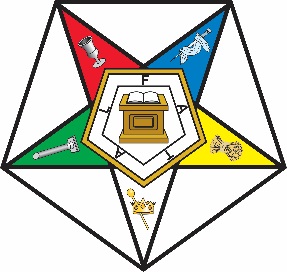 		   REGISTRATION FOR MINNESOTA GRAND CHAPTER			             Out of State Guests only			         (one form per person please)NAME_______________________________________________________TITLE (Introduced under) _______________________________________TITLE(S)- (any additional)__________________________________________ADDRESS_____________________________________________________STATE OR PROVINCE________________________ZIP CODE____________CHAPTER NAME and NUMBER____________________________________PHONE_______________________________________________________EMAIL_______________________________________________________Enclose Registration fee of $30.00 (US FUNDS ONLY) with check made payable to:                   Minnesota Grand Chapter OESSend to:    Kathy Foster, PGM	        1604 22nd Ave SW	        Austin MN 55912Phone:  507-440-1909 (cell/text)		Email:  kathyfosteroes@gmail.comIf you are arriving by plane into Mpls/St. Paul airport, transportation can be arranged through Groome Transportation.  Call 1-320-316-0943 or email  at groometransportation.com.  Registration must be received no later than April 19, 2024